Dear Members of the Assembly, 
The MSU has many policies that are so out of date that they are irrelevant to the organization’s functioning. Policies that have legal, ethical, or monetary implications often take priority over others, leading to, occasionally, decades of neglect. Removing such policies creates a more organized, transparent, and accessible organization, and leaves room for better policies to be created in their wake.If you have any questions or concerns, please do not hesitate to reach out to me via email prior to the meeting.Kind regards,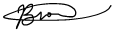 Michelle Brownavpinternal@msu.mcmaster.ca .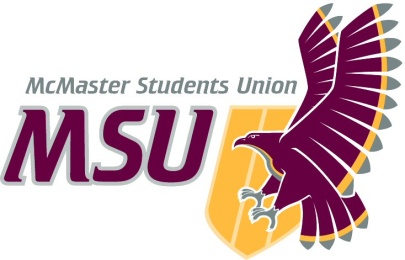 MEMOFrom the office of the…Internal Governance CommitteeTO:SRA Members and Committee ChairsFROM:Michelle Brown, Associate Vice-President (Internal Governance)SUBJECT:Operating Policy – MarmorDATE:20G – September 27th, 2020PolicyCurrent ProposedExplanation	Marmor Operating PolicyActiveRescindedMarmor (MSU yearbook) has not been active for many years. Its funding is stated to come from the MSU membership fee, yet it is not included because it does not get created and distributed. This policy should be rescinded as it is inaccurate and inactive.